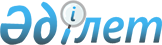 Об установлении видов субсидируемых гербицидов и норм субсидий
					
			Утративший силу
			
			
		
					Постановление акимата Карагандинской области от 6 августа 2015 года № 44/01. Зарегистрировано Департаментом юстиции Карагандинской области 12 августа 2015 года № 3364. Утратило силу постановлением акимата Карагандинской области от 4 марта 2016 года № 13/02      Сноска. Утратило силу постановлением акимата Карагандинской области от 04.03.2016 № 13/02.

      В соответствии с  Законом Республики Казахстан от 23 января 2001 года "О местном государственном управлении и самоуправлении в Республике Казахстан",  приказом Министра сельского хозяйства Республики Казахстан от 6 апреля 2015 года № 4-4/306 "Об утверждении Правил субсидирования стоимости гербицидов, биоагентов (энтомофагов) и биопрепаратов, предназначенных для обработки сельскохозяйственных культур в целях защиты растений" (зарегистрирован в Реестре государственной регистрации нормативных правовых актов за № 11451) акимат Карагандинской области ПОСТАНОВЛЯЕТ:

      1. Установить нижеследующее:

      1) виды субсидируемых гербицидов, согласно  приложению 1 к настоящему постановлению;

      2) нормы субсидий на 1 литр (килограмм) гербицидов, приобретенных у поставщиков гербицидов, согласно  приложению 2 к настоящему постановлению.

      2. Контроль за исполнением настоящего постановления возложить на курирующего заместителя акима области.

      3. Постановление "Об установлении видов субсидируемых гербицидов и норм субсидий" вводится в действие со дня его первого официального опубликования.

      

      СОГЛАСОВАНО

      

      06.08.2015 года

 Виды субсидируемых гербицидов Нормы субсидий на 1 литр (килограмм) гербицидов, приобретенных у поставщиков гербицидов
					© 2012. РГП на ПХВ «Институт законодательства и правовой информации Республики Казахстан» Министерства юстиции Республики Казахстан
				Аким Карагандинской области

Н. Абдибеков

Министр сельского хозяйства

Республики Казахстан

____________________ А. Мамытбеков

Приложение 1

к постановлению акимата

Карагандинской области

от 6 августа 2015 года

№ 44/01

№ п/п

 

Наименование гербицидов

 

1.

 

2М-4Х 750, 75% в.р.к. (диметиламинная соль МСРА)

 

2.

 

Абсолют, в.р.(диметиламинная соль 2-4Д 357 г/л + дикамба 124 г/л)

 

3.

 

Агура 10 % в.к. (имазетапир 100г/л)

 

4.

 

Азимекс, в.д.г. (азимсульфурон, 500 г/кг)+пав агронекс плюс

 

5.

 

Активо, в.д.г. (трибенурон-метил 375 г/кг + тифенсульфурон-метил 375 г/кг)

 

6.

 

Арамо, 4,5% к.э.(тепралоксидим 45 г/л)

 

7.

 

Арбалет, 60% с.п. (метсульфурон метил 600 г/кг)

 

8.

 

Ацетохлор к.э. (900г/л ацетохлор)

 

9.

 

Базагран, 48%, в.р. (бентазон, 480 г/л)

 

10.

 

Балерина, с.э. (2,4-Д кислоты в виде сложного 2-этилгексилового эфира, 410 г/л)

 

11.

 

Банвел 480 в.р. (дикамба, 480 г/л)

 

12.

 

Барс супер,10% к.э. (феноксапроп-п-этил, 100 г/л+мефенпир-диэтил (антидот),27 г/л)

 

13.

 

Беллисимо, э.м.в. (феноксапроп-п-этил,140г/л+клоквинтоцет-мексил 50 г/л)

 

14.

 

Бинго, с.т.с. (тифенсульфурон-метил 750 г/кг)

 

15.

 

Биатлон з.б.у. (2-этилгексиловый эфир 2,4-Д кислоты 564 г/л + триасульфурон, 750 г/л)

 

16.

 

Бицепс Гарант, к.э. (этофумезат, 110 г/л+десмемедифам, 70 г/л + фенмедифам, 90 г/л

 

17.

 

Валпанида, 33% к.э. (пендиметалин 330г/л)

 

18.

 

Валсаглиф, в.р. ( глифосат 360г/л)

 

19.

 

Валсамин, 72% в.р. (2,4-Д диметиламинная соль, 720 г/л)

 

20.

 

Видмастер 480 в.р. (диметиламинные соли 2,4-Д, 356 г/л+дикамбы, 124 г/л)

 

21.

 

Вулкан 60 % в.д.г. (метсульфурон-метил, 600 г/кг) 

 

22.

 

Галантный, 75% с.т. с. (трибенурон-метил,750 г/кг)

 

23.

 

Гезагард 500, с.к. (прометрин, 500 г/кг)

 

24.

 

Гербитокс, в.р.к. (500 г/л МЦПА кислоты в виде диметиламинной, калиевой и натриевой солей)

 

25.

 

Гоал 2 Е, к.э. (оксифлуорфен, 240 г/л)

 

26.

 

Горгон, в.р.к. (пиклорам, 150 г/кг)

 

27.

 

Горизон 080 к.э. (клодинофоп-пропаргил, 80 г/л +антидот, 20 г/л)

 

28.

 

Грами супер, к.э.(феноксапроп-п-этил, 100г/л+антидот, 27 г/л)

 

29.

 

Гранстар Про, в.д.г. (трибенурон – метил, 750 г/кг)

 

30.

 

Гранстар, 75% в.д.г. (трибенурон – метил, 750 г/кг)

 

31.

 

Грассер э.м.в. (феноксапроп-П-этил, 69 г/л + навталевый ангидрид (антидот), 125 г/л)

 

32.

 

Грейз 60% в.д.г. (метсульфурон-метил 600 г/кг)

 

33.

 

Дезормон - эфир, 72% к.э. (2-этилгексиловый эфир - 2,4 дихлорфеноксиуксусной кислоты)

 

34.

 

Дезормон, 72% в.к. (диметиламинная соль, 2,4-Д)

 

35.

 

Деметра, к.э. (флуроксипир, 350 г/л)

 

36.

 

Дефолт в.р. (глифосат кислоты 360 г/л)

 

37.

 

Диален супер 480, в.р. (диметиламинные соли 2,4-Д, 357 г/л+ дикамбы, 124 г/л)

 

38.

 

Дианат, 48% в.р. (дикамба, 480 г/л)

 

39.

 

Дикамба, в.р. (дикамба 480 г/л)

 

40.

 

Дикамин Д,72% в.р. (2,4-Д аминная соль)

 

41.

 

Дуал Голд 960, к.э. (С-метолахлор 960 г/л)

 

42.

 

Евро – Лайтнинг, 4,8 % в.р.к. (имазамокс, 33г/л+имзапир, 15г/л)

 

43.

 

Жойкын в.р. (глифосат кислоты, 360 г/л)

 

44.

 

Жойкын Дара 75% в.д.г. (глифосат, 747 г/кг)

 

45.

 

Зеллек супер, к.э. (галоксифоп-Р-метил, 108 г/л)

 

46.

 

Зенкор ультра, к.с. (метрибузин, 600 г/л)

 

47.

 

Зерномакс, к.э. (2,4-Д кислота в виде 2-этилгексилового эфира, 500 г/л)

 

48.

 

Игл, 10% к.э. (феноксапроп-п-этил, 100 г/л + клоквинтоцет -мексил (антидот), 27 г/л)

 

49.

 

Импульс, к.э. (галаксифоп-п-метил 108 г/л)

 

50.

 

Канонир Дуо, с.т.с. (тифенсульфурон -метил 680 г/кг+ метсульфурон -метил 70 г/кг)

 

51.

 

Канцлер в.д.г. (метсульфурон -метил 600 г/кг)

 

52.

 

Клиник, 36% в.р. (глифосат, 360 г/л)

 

53.

 

Клинч 100, 10 % к.э. (феноксапроп-п-этил 100 г/л + фенхлоразол-этил 30 г/л)

 

54.

 

Корсар, в.р.к. (бентазон, 480 г/л)

 

55.

 

Кредит Икстрим в.р. (глифосат в виде изопропиламинной и калийной солей, 540 г/л)

 

56.

 

Лазурит Супер, к.н.э. (метрибузин, 270 г/л)

 

57.

 

Ланс, в.р. (аминопиралид, 240 г/л)

 

58.

 

Ланцелот 450, в.д.г. (аминопиралид, 300 г/л + флурасулам 150 г/кг)

 

59.

 

Ластик 100, э.м.в. (феноксапроп-п-этил, 100 г/л+клоквинтосет-мексил (антидот), 20г/л)

 

60.

 

Ластик Топ, к.э. (феноксапроп-п-этил, 90г/л + клодинафоп-пропаргил, 60 г/л+клоквинтоцет-мексил, 60 г/л)

 

61.

 

Ластик Топ, м.к.э. (феноксапроп-п-этил, 90г/л + клодинафоп-пропаргил, 60 г/л+клоквинтосет-мексил, 40 г/л)

 

62.

 

Ластик Экстра, э.м.в. (феноксапроп-п-этил, 70г/л + антидот 40 г/л)

 

63.

 

Леггеро, э.м.в. (клодинафоп-пропаргил 240 г/л + клоквинтоцет-мексил, 40 г/л)

 

64.

 

Либерти, 8% к.э. (клодинафоп-пропаргил, 80г/л + клоквинтоцет -мексил (антидот), 20 г/л )

 

65.

 

Магнум супер, в.д.г. (300 г/кг метсульфурон-метил+ 450 г/кг трибенурон-метил)

 

66.

 

Магнум, в.д.г. (метсульфурон-метил, 600 г/кг)

 

67.

 

Майстер пауэр, м.д. (форамсульфурон, 31,5 г/л + иодосульфурон-метил-натрия, 1,0 г/л + тиенкарбазон-метил, 10 г/л + ципросульфид (антидот),15 г/л)

 

68.

 

Метурон в.д.г. (метсульфурон-метил, 600 г/кг)

 

69.

 

Миура, к.э. (хизалофоп-п-этил, 125 г/л)

 

70.

 

Монитор, в.д.г. (метсульфурон-метил, 600 г/кг)

 

71.

 

Москит в.д.г. (трибенурон метил, 750 г/кг)

 

72.

 

Никомекс плюс, в.д.г. (никосульфурон, 700 г/кг + тифенсульфурон-метил 125 г/кг) + пав агронекс плюс

 

73.

 

Нопасаран, 40% к.с. (матазахлор, 375 г/л+имазамокс, 25 г/л)

 

74.

 

Октапон Экстра к.э. (2.4-Д кислота в виде 2-этилгексилового эфира, 500 г/л)

 

75.

 

Пантера, 4% к.э. (хизалофоп-п-тефурил, 40 г/л)

 

76.

 

Пивот, 10% в.к. (имазетапир, 100 г/л)

 

77.

 

Прогресс, к.э. (2-этилгексиловый эфир 2,4-Д кислоты, 905г/л)

 

78.

 

Пульсар, 40% в.р. (имазамокс 40 г/л)

 

79.

 

Пума-супер, 7,5 % э.м.в. (феноксапроп-п-этил 69 г/л + мефенпир-диэтил (антидот), 75 г/л)

 

80.

 

Пума- Супер 100, 10% к.э. (феноксапроп-п-этил, 100 г/л + мефенпир-диэтил(антидот), 27 г/л)

 

81.

 

Рамон Супер к.э. (галоксифоп-Р-метил, 104 г/л)

 

82.

 

Раундап экстра, 54% в.р. (глифосат, 540 г/л)

 

83.

 

Реглон Супер, 150 в.р. (дикват, 150 г/л)

 

84.

 

Рейнбоу 25 ОД, м.д. (пеноксулам 25 г/л) 

 

85.

 

Рендор 70% с.п. (метрибузин 700 г/л)

 

86.

 

Респект в.д.г. (трибенурон-метил 750 г/кг)

 

87.

 

Рестрикт в.д.г. (545 + 164 г/кг) (тифенсульфурон-метил + метсульфурон-метил)

 

88.

 

Рысь супер 10 % к.э. (феноксапроп-п-этил, 100 г/л +фенхлоразол-этил (антидот), 50 г/л)

 

89.

 

Сальса, с.п. (750 г/кг) (этаметсульфурон-метил)

 

90.

 

Самурай, в.р. (клопиралид , 300г/л)

 

91.

 

Сарацин э.м.в. Феноксапроп-п-этил 140 г/л + клодинафоп-пропаргил 90 г/л + клоквинтоцет-мексил 72 г/л)

 

92.

 

Секатор турбо, м.д. (иодосульфурон-метил-натрия, 25 г/л + амидосульфурон, 100 г/л + мефенпир-диэтил (антидот) 250 г/кг)

 

93.

 

Селект, к.э. (клетодим, 120 г/л)

 

94.

 

Скаут, э.м.в. (феноксапроп –п-этил 140 г/л + клодинафоп -пропаргил 90 г/л + клоквинтоцет мексил 72 г/л)

 

95.

 

Смерч, в.р. (глифосат 540 г/л)

 

96.

 

Солито 320, к.э. (претилахлор, 300 г/кг + пирибензоксим, 20г/л)

 

97.

 

Сопик 080, к.э. (клодинафоп-пропаргил, 80 г/л + клоквинтоцет-мексил (антидот), 20 г/л)

 

98.

 

Спирит, в.д.г. (клопиралид 750 г/кг)

 

99.

 

Старане премиум 330, к.э. (флуроксипир, 333 г/л)

 

100.

 

Стирап 360, 36% в.р. (глифосат 360 г/л)

 

101.

 

Стирап 45% в.р. (глифосат 450 г/л)

 

102.

 

Стомп, 33% к.э.(пендиметалин, 330 г/л)

 

103.

 

Стоп, 33% к.э.(пендиметалин, 330 г/л)

 

104.

 

Стриг 72 % в.р. (диметиламинная соль 2,4 Д 720 г/л)

 

105.

 

Стриг Экстра 480 в.р. (диметиламинная соль 2,4 Д 357 г/л +дикамба 124 г/л

 

106.

 

Табу,6% в.р.к. (тебуконазол 60 г/л)

 

107.

 

Тагрел, к.э. (хлорпирифос 500 г/л + циперметрин 50 г/л)

 

108.

 

Тачдаун 500 в.р. (глифосат калийная соль 500 г/л)

 

109.

 

Терекс, 500 в.р. (глифосат кислоты , 540 г/л)

 

110.

 

Терра, 4% к.э. (хизалофоп-п-тефурил, 40 г/л)

 

111.

 

Титус, 25% с.т.с. (римсульфурон, 250 г/кг)

 

112.

 

Топик 080, к.э. (клодинафоп-пропаргил, 80 г/л+антидот, 20 г/л)

 

113.

 

Топик Супер 240 к.э. (клодинофоп-пропаргил 240 г/л + 60 г/л клоквинтоцет-мексил (антидот))

 

114.

 

Торнадо 500, в.р. (глифосат, 500 г/л)

 

115.

 

Трамп 10 % к.э. (альфа-циперметрин 100г/л)

 

116.

 

Триумф Макс, в.р. (глифосат, 540 г/л)

 

117.

 

Триумф, 48% в.р. ( глифосат, 360 г/л) 

 

118.

 

Трифлюр 48% к.э. (трифлуралин 480 г/л)

 

119.

 

Ураган форте 500, в. р. (глифосат в виде калийной соли, 500 г/л)

 

120.

 

Фабиан, в.д.г. (имазетапир, 450 г/кг+хлоримурон-этил, 150 г/кг)

 

121.

 

Феноксам, к.э. (феноксапроп -п-этил, 90 г/л)

 

122.

 

Фокстрот экстра, к.э. (феноксапроп-п-этил, 90 г/л+ клодинафоп-пропаргил 45 г/л + клоквинтоцет мексил 34,5 г/л)

 

123.

 

Фокстрот , в.э. (феноксапроп-п-эти + клоквинтоцет мексил)

 

124.

 

Фуроре ультра, э.м.в.(феноксапроп-п-этил,110 г/л)

 

125.

 

Фюзилад форте 150, к.э. (флуазифоп-п-бутил, 150 г/л)

 

126.

 

Хазна 60%, в.д.г. (метсульфурон-метил, 600 г/кг)

 

127.

 

Хакер, в.р.г. (клопиралид, 750 г/кг)

 

128.

 

Хармони, 75% с.т.с. (тифенсульфурон-метил, 750 г/кг)

 

129.

 

Хит, в.р. (глифосат, 540 г/л)

 

130.

 

Эверест, 70% в.д.г. (флукарбазон, 700 г/кг)

 

131.

 

Эдванс, в.д.г. (трибенурон-метил, 261 г/кг + метсульфурон-метил 391 г/кг)

 

132.

 

Экспресс, в.д.г. (трибенурон-метил, 750 г/кг)

 

133.

 

Эллай лайт, в.д.г.(метсульфурон-метил,391 г/кг+трибенурон-метил, 261 г/кг

 

134.

 

Элант к.э. ( 2-этилгексиловый эфир 2,4-Д кислоты, 564 г/л)

 

135.

 

Элант Премиум к.э. (2-этилгексиловый эфир 2,4-Д кислоты, 420 г/л + 2-этилгексиловый эфир дикамбы кислоты, 60 г/л)

 

136.

 

Эскадрон 70 к.э. (2,4-Д кислота в виде 2-этилгексилового эфира, 850 г/л)

 

137.

 

Эстет к.э. (эфир 2,4-Д, 905г/л)

 

138.

 

Эстер, 85% к.э. (2,4-Д кислота в виде 2-этилгексилового эфира, 850 г/л)

 

139.

 

Эстерон к.э. (2,4-Д кислота в виде 2-этилнексилового эфира, 850 г/л)

 

140.

 

Эстетик профи в.р. (2,4-Д кислота в виде 2-этилгексилового эфира, 850 г/л)

 

141.

 

Эталон, в.р.к. (диметиламинная соль МЦПА 750 г/л)

 

142.

 

Эфир экстра, к.э. (2,4 кислота в виде 2-этилгексилового эфира)

 

Расшифровка аббревиатур: 

 

в.д.г.- водно-диспергируемые гранулы;

в.р.- водный раствор; 

в.р.к. – воднорастворимый концентрат;

в.к. – водный концентрат;

в.р.п. – водорастворимый порошок;

к.с. – концентрат суспензии;

к.к.р. – концентрат коллоидного раствора;

к.н.э. – концентрат наноэмульсии;

к.э.- концентрат эмульсии; 

м.д. – масляная дисперсия;

 

м.к.э. – микрокапсулированная эмульсия;

мас.к.э. – масляный концентрат эмульсии;

с.к. – суспензионный концентрат;

с.т.с. – сухая текучая суспензия;

с.п. – смачивающийся порошок;

с.э. – суспензионная эмульсия;

э.м.в.-эмульсия масляно-водная;

з.б.у. – заводская бинарная упаковка.

 

Приложение 2

к постановлению акимата

Карагандинской области

от 6 августа 2015 года

№ 44/01

№ п/п

 

Субсидируемые виды гербицидов

 

Субсидируемые виды гербицидов

 

Единица измерения

 

Процент удешевления стоимости

 

 

Нормы субсидий, тенге

 

Нормы субсидий, тенге

 

отечественного производства

 

отечественного производства

 

отечественного производства

 

отечественного производства

 

отечественного производства

 

отечественного производства

 

отечественного производства

 

1.

 

Балерина, с.э. (2,4-Д кислоты в виде сложного 2-этилгексилового эфира, 410 г/л)

 

Балерина, с.э. (2,4-Д кислоты в виде сложного 2-этилгексилового эфира, 410 г/л)

 

литр

 

50

 

1715

 

1715

 

2.

 

Барс супер,10% к.э. (феноксапроп-п-этил, 100 г/л+мефенпир-диэтил (антидот),27 г/л)

 

Барс супер,10% к.э. (феноксапроп-п-этил, 100 г/л+мефенпир-диэтил (антидот),27 г/л)

 

литр

 

50

 

1712,5

 

1712,5

 

3.

 

Беллисимо, э.м.в. (феноксапроп-п-этил,140г/л+клоквинтоцет-мексил 50 г/л)

 

Беллисимо, э.м.в. (феноксапроп-п-этил,140г/л+клоквинтоцет-мексил 50 г/л)

 

литр

 

50

 

2270,5

 

2270,5

 

4.

 

Валсаглиф, в.р. ( глифосат 360г/л)

 

Валсаглиф, в.р. ( глифосат 360г/л)

 

литр

 

50

 

625

 

625

 

5.

 

Валсамин, 72% в.р. (2,4-Д диметиламинная соль, 720 г/л)

 

Валсамин, 72% в.р. (2,4-Д диметиламинная соль, 720 г/л)

 

литр

 

50

 

550

 

550

 

6.

 

Вулкан 60 % в.д.г. (метсульфурон-метил, 600 г/кг)

 

Вулкан 60 % в.д.г. (метсульфурон-метил, 600 г/кг)

 

килограмм

 

50

 

10000

 

10000

 

7.

 

Галантный, 75% с.т. с. (трибенурон-метил,750 г/кг)

 

Галантный, 75% с.т. с. (трибенурон-метил,750 г/кг)

 

килограмм

 

50

 

16000

 

16000

 

8.

 

Грами супер, к.э.(феноксапроп-п-этил, 100г/л+антидот, 27 г/л)

 

Грами супер, к.э.(феноксапроп-п-этил, 100г/л+антидот, 27 г/л)

 

литр

 

50

 

1424,5

 

1424,5

 

9.

 

Дезормон - эфир, 72% к.э. (2-этилгексиловый эфир - 2,4 дихлорфеноксиуксусной кислоты)

 

Дезормон - эфир, 72% к.э. (2-этилгексиловый эфир - 2,4 дихлорфеноксиуксусной кислоты)

 

литр

 

50

 

757,5

 

757,5

 

10.

 

Диален супер 480, в.р. (диметиламинные соли 2,4-Д, 357 г/л+ дикамбы, 124 г/л)

 

Диален супер 480, в.р. (диметиламинные соли 2,4-Д, 357 г/л+ дикамбы, 124 г/л)

 

литр

 

50

 

989,7

 

989,7

 

11.

 

Жойкын в.р. (глифосат кислоты, 360 г/л)

 

Жойкын в.р. (глифосат кислоты, 360 г/л)

 

литр

 

50

 

600

 

600

 

12.

 

Жойкын Дара 75% в.д.г. (глифосат, 747 г/кг)

 

Жойкын Дара 75% в.д.г. (глифосат, 747 г/кг)

 

килограмм

 

50

 

1150

 

1150

 

13.

 

Импульс, к.э. (галаксифоп-п-метил 108 г/л)

 

Импульс, к.э. (галаксифоп-п-метил 108 г/л)

 

литр

 

50

 

2261

 

2261

 

14.

 

Клиник, 36% в.р. (глифосат, 360 г/л)

 

Клиник, 36% в.р. (глифосат, 360 г/л)

 

литр

 

50

 

667,5

 

667,5

 

15.

 

Ластик Топ, к.э. (феноксапроп-п-этил, 90г/л + клодинафоп-пропаргил, 60 г/л+клоквинтоцет-мексил, 60 г/л)

 

Ластик Топ, к.э. (феноксапроп-п-этил, 90г/л + клодинафоп-пропаргил, 60 г/л+клоквинтоцет-мексил, 60 г/л)

 

литр

 

50

 

3350

 

3350

 

16.

 

Ластик Экстра, э.м.в. (феноксапроп-п-этил, 70г/л + антидот 40 г/л)

 

Ластик Экстра, э.м.в. (феноксапроп-п-этил, 70г/л + антидот 40 г/л)

 

литр

 

50

 

1664,5

 

1664,5

 

17.

 

Леггеро, э.м.в. (клодинафоп-пропаргил 240 г/л + клоквинтоцет-мексил, 40 г/л)

 

Леггеро, э.м.в. (клодинафоп-пропаргил 240 г/л + клоквинтоцет-мексил, 40 г/л)

 

литр

 

50

 

3990

 

3990

 

18.

 

Пантера, 4% к.э. (хизалофоп-п-тефурил, 40 г/л)

 

Пантера, 4% к.э. (хизалофоп-п-тефурил, 40 г/л)

 

литр

 

50

 

1500

 

1500

 

19.

 

Прогресс, к.э. (2-этилгексиловый эфир 2,4-Д кислоты, 905г/л)

 

Прогресс, к.э. (2-этилгексиловый эфир 2,4-Д кислоты, 905г/л)

 

литр

 

50

 

921,5

 

921,5

 

20.

 

Рамон Супер к.э. (галоксифоп-Р-метил, 104 г/л)

 

Рамон Супер к.э. (галоксифоп-Р-метил, 104 г/л)

 

литр

 

50

 

1850

 

1850

 

21.

 

Раундап экстра, 54% в.р. (глифосат, 540 г/л)

 

Раундап экстра, 54% в.р. (глифосат, 540 г/л)

 

литр

 

50

 

1035,5

 

1035,5

 

22.

 

Рысь супер 10 % к.э. (феноксапроп-п-этил, 100 г/л +фенхлоразол-этил (антидот), 50 г/л)

 

Рысь супер 10 % к.э. (феноксапроп-п-этил, 100 г/л +фенхлоразол-этил (антидот), 50 г/л)

 

литр

 

50

 

1700

 

1700

 

23.

 

Скаут, э.м.в. (феноксапроп –п-этил 140 г/л + клодинафоп -пропаргил 90 г/л + клоквинтоцет мексил 72 г/л)

 

Скаут, э.м.в. (феноксапроп –п-этил 140 г/л + клодинафоп -пропаргил 90 г/л + клоквинтоцет мексил 72 г/л)

 

литр

 

50

 

3847,5

 

3847,5

 

24.

 

Смерч, в.р. (глифосат 540 г/л)

 

Смерч, в.р. (глифосат 540 г/л)

 

литр

 

50

 

878,7

 

878,7

 

25.

 

Стоп, 33% к.э.(пендиметалин, 330 г/л)

 

Стоп, 33% к.э.(пендиметалин, 330 г/л)

 

литр

 

50

 

1050

 

1050

 

26.

 

Терра, 4% к.э. (хизалофоп-п-тефурил, 40 г/л)

 

Терра, 4% к.э. (хизалофоп-п-тефурил, 40 г/л)

 

литр

 

50

 

1150

 

1150

 

27.

 

Топик 080, к.э. (клодинафоп-пропаргил, 80 г/л+антидот, 20 г/л)

 

Топик 080, к.э. (клодинафоп-пропаргил, 80 г/л+антидот, 20 г/л)

 

литр

 

50

 

2133,7

 

2133,7

 

28.

 

Торнадо 500, в.р. (глифосат, 500 г/л)

 

Торнадо 500, в.р. (глифосат, 500 г/л)

 

литр

 

50

 

878,7

 

878,7

 

29.

 

Ураган форте 500, в. р. (глифосат в виде калийной соли, 500 г/л)

 

Ураган форте 500, в. р. (глифосат в виде калийной соли, 500 г/л)

 

литр

 

50

 

950

 

950

 

30.

 

Хазна 60%, в.д.г. (метсульфурон-метил, 600 г/кг)

 

Хазна 60%, в.д.г. (метсульфурон-метил, 600 г/кг)

 

килограмм

 

50

 

10750

 

10750

 

31.

 

Эскадрон 70 к.э. (2,4-Д кислота в виде 2-этилгексилового эфира, 850 г/л)

 

Эскадрон 70 к.э. (2,4-Д кислота в виде 2-этилгексилового эфира, 850 г/л)

 

литр

 

50

 

750

 

750

 

32.

 

Эстетик профи в.р. (2,4-Д кислота в виде 2-этилгексилового эфира, 850 г/л)

 

Эстетик профи в.р. (2,4-Д кислота в виде 2-этилгексилового эфира, 850 г/л)

 

литр

 

50

 

757,5

 

757,5

 

33.

 

Эфир экстра, к.э. (2,4 кислота в виде 2-этилгексилового эфира)

 

Эфир экстра, к.э. (2,4 кислота в виде 2-этилгексилового эфира)

 

литр

 

50

 

897,2

 

897,2

 

иностранного производства

 

иностранного производства

 

иностранного производства

 

иностранного производства

 

иностранного производства

 

иностранного производства

 

иностранного производства

 

1.

 

2М-4Х 750, 75% в.р.к. (диметиламинная соль МСРА)

 

2М-4Х 750, 75% в.р.к. (диметиламинная соль МСРА)

 

килограмм

 

30

 

569,8

 

569,8

 

2.

 

Абсолют, в.р.(диметиламинная соль 2-4Д 357 г/л + дикамба 124 г/л)

 

Абсолют, в.р.(диметиламинная соль 2-4Д 357 г/л + дикамба 124 г/л)

 

литр

 

30

 

713,7

 

713,7

 

3.

 

Агура 10 % в.к. (имазетапир 100г/л)

 

Агура 10 % в.к. (имазетапир 100г/л)

 

литр

 

30

 

835,5

 

835,5

 

4.

 

Азимекс, в.д.г. (азимсульфурон, 500 г/кг)+пав агронекс плюс

 

Азимекс, в.д.г. (азимсульфурон, 500 г/кг)+пав агронекс плюс

 

килограмм

 

30

 

78000

 

78000

 

5.

 

Активо, в.д.г. (трибенурон-метил 375 г/кг + тифенсульфурон-метил 375 г/кг)

 

Активо, в.д.г. (трибенурон-метил 375 г/кг + тифенсульфурон-метил 375 г/кг)

 

килограмм

 

30

 

20520

 

20520

 

6.

 

Арамо, 4,5% к.э.(тепралоксидим 45 г/л)

 

Арамо, 4,5% к.э.(тепралоксидим 45 г/л)

 

литр

 

30

 

1043,1

 

1043,1

 

7.

 

Арбалет, 60% с.п. (метсульфурон метил 600 г/кг)

 

Арбалет, 60% с.п. (метсульфурон метил 600 г/кг)

 

килограмм

 

30

 

7137

 

7137

 

8.

 

Ацетохлор к.э. (900г/л ацетохлор)

 

Ацетохлор к.э. (900г/л ацетохлор)

 

литр

 

30

 

669

 

669

 

9.

 

Базагран, 48%, в.р. (бентазон, 480 г/л)

 

Базагран, 48%, в.р. (бентазон, 480 г/л)

 

литр

 

30

 

760,2

 

760,2

 

10.

 

Банвел 480 в.р. (дикамба, 480 г/л)

 

Банвел 480 в.р. (дикамба, 480 г/л)

 

литр

 

30

 

832,5

 

832,5

 

11.

 

Балерина, с.э. (2,4-Д кислоты в виде сложного 2-этилгексилового эфира, 410 г/л)

 

Балерина, с.э. (2,4-Д кислоты в виде сложного 2-этилгексилового эфира, 410 г/л)

 

литр

 

30

 

1200

 

1200

 

12.

 

Биатлон з.б.у. (2-этилгексиловый эфир 2,4-Д кислоты 564 г/л + триасульфурон, 750 г/л)

 

Биатлон з.б.у. (2-этилгексиловый эфир 2,4-Д кислоты 564 г/л + триасульфурон, 750 г/л)

 

литр

 

30

 

618

 

618

 

13.

 

Бицепс Гарант, к.э. (этофумезат, 110 г/л+десмемедифам, 70 г/л + фенмедифам, 90 г/л

 

Бицепс Гарант, к.э. (этофумезат, 110 г/л+десмемедифам, 70 г/л + фенмедифам, 90 г/л

 

литр

 

30

 

1410

 

1410

 

14.

 

Бинго, с.т.с. (тифенсульфурон-метил 750 г/кг)

 

Бинго, с.т.с. (тифенсульфурон-метил 750 г/кг)

 

литр

 

30

 

14250

 

14250

 

15.

 

Валпанида, 33% к.э. (пендиметалин 330г/л)

 

Валпанида, 33% к.э. (пендиметалин 330г/л)

 

литр

 

30

 

450

 

450

 

16.

 

Видмастер 480 в.р. (диметиламинные соли 2,4-Д, 356 г/л+дикамбы, 124 г/л)

 

Видмастер 480 в.р. (диметиламинные соли 2,4-Д, 356 г/л+дикамбы, 124 г/л)

 

литр

 

30

 

666

 

666

 

17.

 

Гезагард 500, с.к. (прометрин, 500 г/кг)

 

Гезагард 500, с.к. (прометрин, 500 г/кг)

 

литр

 

30

 

638,2

 

638,2

 

18.

 

Гербитокс, в.р.к. (500 г/л МЦПА кислоты в виде диметиламинной, калиевой и натриевой солей)

 

Гербитокс, в.р.к. (500 г/л МЦПА кислоты в виде диметиламинной, калиевой и натриевой солей)

 

литр

 

30

 

599,1

 

599,1

 

19.

 

Гоал 2 Е, к.э. (оксифлуорфен, 240 г/л)

 

Гоал 2 Е, к.э. (оксифлуорфен, 240 г/л)

 

литр

 

30

 

2175

 

2175

 

20.

 

Горгон, в.р.к. (пиклорам, 150 г/кг)

 

Горгон, в.р.к. (пиклорам, 150 г/кг)

 

килограмм

 

30

 

1440

 

1440

 

21.

 

Горизон 080 к.э. (клодинофоп-пропаргил, 80 г/л +антидот, 20 г/л)

 

Горизон 080 к.э. (клодинофоп-пропаргил, 80 г/л +антидот, 20 г/л)

 

литр

 

30

 

1942,5

 

1942,5

 

22.

 

Гранстар Про, в.д.г. (трибенурон – метил, 750 г/кг)

 

Гранстар Про, в.д.г. (трибенурон – метил, 750 г/кг)

 

килограмм

 

30

 

19425

 

19425

 

23.

 

Гранстар, 75% в.д.г. (трибенурон – метил, 750 г/кг)

 

Гранстар, 75% в.д.г. (трибенурон – метил, 750 г/кг)

 

килограмм

 

30

 

22230

 

22230

 

24.

 

Грассер э.м.в. (феноксапроп-П-этил, 69 г/л + навталевый ангидрид (антидот), 125 г/л)

 

Грассер э.м.в. (феноксапроп-П-этил, 69 г/л + навталевый ангидрид (антидот), 125 г/л)

 

литр

 

30

 

957

 

957

 

25.

 

Грейз 60% в.д.г. (метсульфурон-метил 600 г/кг)

 

Грейз 60% в.д.г. (метсульфурон-метил 600 г/кг)

 

килограмм

 

30

 

4456,8

 

4456,8

 

26.

 

Дезормон, 72% в.к. (диметиламинная соль, 2,4-Д)

 

Дезормон, 72% в.к. (диметиламинная соль, 2,4-Д)

 

литр

 

30

 

390,4

 

390,4

 

27.

 

Деметра, к.э. (флуроксипир, 350 г/л)

 

Деметра, к.э. (флуроксипир, 350 г/л)

 

литр

 

30

 

1588,5

 

1588,5

 

28.

 

Дефолт в.р. (глифосат кислоты 360 г/л)

 

Дефолт в.р. (глифосат кислоты 360 г/л)

 

литр

 

30

 

274,5

 

274,5

 

29.

 

Дианат, 48% в.р. (дикамба, 480 г/л)

 

Дианат, 48% в.р. (дикамба, 480 г/л)

 

литр

 

30

 

854,7

 

854,7

 

30.

 

Дикамба, в.р. (дикамба 480 г/л)

 

Дикамба, в.р. (дикамба 480 г/л)

 

литр

 

30

 

1482,3

 

1482,3

 

31.

 

Дикамин Д,72% в.р. (2,4-Д аминная соль)

 

Дикамин Д,72% в.р. (2,4-Д аминная соль)

 

литр

 

30

 

356,7

 

356,7

 

32.

 

Дуал Голд 960, к.э. (С-метолахлор 960 г/л)

 

Дуал Голд 960, к.э. (С-метолахлор 960 г/л)

 

литр

 

30

 

1275

 

1275

 

33.

 

Евро –Лайтнинг, 4,8 % в.р.к. (имазамокс, 33г/л+имзапир, 15г/л)

 

Евро –Лайтнинг, 4,8 % в.р.к. (имазамокс, 33г/л+имзапир, 15г/л)

 

литр

 

30

 

2433

 

2433

 

34.

 

Зеллек супер, к.э. (галоксифоп-Р-метил, 108 г/л)

 

Зеллек супер, к.э. (галоксифоп-Р-метил, 108 г/л)

 

литр

 

30

 

1553,1

 

1553,1

 

35.

 

Зенкор ультра, к.с. (метрибузин, 600 г/л)

 

Зенкор ультра, к.с. (метрибузин, 600 г/л)

 

литр

 

30

 

2356,5

 

2356,5

 

36.

 

Зерномакс, к.э. (2,4-Д кислота в виде 2-этилгексилового эфира, 500 г/л)

 

Зерномакс, к.э. (2,4-Д кислота в виде 2-этилгексилового эфира, 500 г/л)

 

литр

 

30

 

600

 

600

 

37.

 

Игл, 10% к.э. (феноксапроп-п-этил, 100 г/л + клоквинтоцет -мексил (антидот), 27 г/л)

 

Игл, 10% к.э. (феноксапроп-п-этил, 100 г/л + клоквинтоцет -мексил (антидот), 27 г/л)

 

литр

 

30

 

933,3

 

933,3

 

38.

 

Канонир Дуо, с.т.с. (тифенсульфурон -метил 680 г/кг+ метсульфурон -метил 70 г/кг)

 

Канонир Дуо, с.т.с. (тифенсульфурон -метил 680 г/кг+ метсульфурон -метил 70 г/кг)

 

килограмм

 

30

 

14820

 

14820

 

39.

 

Канцлер в.д.г. (метсульфурон -метил 600 г/кг)

 

Канцлер в.д.г. (метсульфурон -метил 600 г/кг)

 

килограмм

 

30

 

11400

 

11400

 

40.

 

Клинч 100, 10 % к.э. (феноксапроп-п-этил 100 г/л + фенхлоразол-этил 30 г/л)

 

Клинч 100, 10 % к.э. (феноксапроп-п-этил 100 г/л + фенхлоразол-этил 30 г/л)

 

литр

 

30

 

891

 

891

 

41.

 

Корсар, в.р.к. (бентазон, 480 г/л)

 

Корсар, в.р.к. (бентазон, 480 г/л)

 

литр

 

30

 

930

 

930

 

42.

 

Кредит Икстрим в.р. (глифосат в виде изопропиламинной и калийной солей, 540 г/л)

 

Кредит Икстрим в.р. (глифосат в виде изопропиламинной и калийной солей, 540 г/л)

 

литр

 

30

 

502,2

 

502,2

 

43.

 

Лазурит Супер, к.н.э. (метрибузин, 270 г/л)

 

Лазурит Супер, к.н.э. (метрибузин, 270 г/л)

 

литр

 

30

 

2081,1

 

2081,1

 

44.

 

Ланс, в.р. (аминопиралид, 240 г/л)

 

Ланс, в.р. (аминопиралид, 240 г/л)

 

литр

 

30

 

5229,9

 

5229,9

 

45.

 

Ланцелот 450, в.д.г. (аминопиралид, 300 г/л + флурасулам 150 г/кг)

 

Ланцелот 450, в.д.г. (аминопиралид, 300 г/л + флурасулам 150 г/кг)

 

килограмм

 

30

 

13050

 

13050

 

46.

 

Ластик Топ, м.к.э. (феноксапроп-п-этил, 90г/л + клодинафоп-пропаргил, 60 г/л+клоквинтосет-мексил, 40 г/л)

 

Ластик Топ, м.к.э. (феноксапроп-п-этил, 90г/л + клодинафоп-пропаргил, 60 г/л+клоквинтосет-мексил, 40 г/л)

 

литр

 

30

 

2160

 

2160

 

47.

 

Ластик 100, э.м.в. (феноксапроп-п-этил, 100 г/л+клоквинтосет-мексил (антидот), 20г/л)

 

Ластик 100, э.м.в. (феноксапроп-п-этил, 100 г/л+клоквинтосет-мексил (антидот), 20г/л)

 

литр

 

30

 

1260

 

1260

 

48.

 

Либерти, 8% к.э. (клодинафоп-пропаргил, 80г/л + клоквинтоцет -мексил (антидот), 20 г/л )

 

Либерти, 8% к.э. (клодинафоп-пропаргил, 80г/л + клоквинтоцет -мексил (антидот), 20 г/л )

 

литр

 

30

 

1207,8

 

1207,8

 

49.

 

Магнум, в.д.г. (метсульфурон-метил, 600 г/кг)

 

Магнум, в.д.г. (метсульфурон-метил, 600 г/кг)

 

килограмм

 

30

 

12000

 

12000

 

50.

 

Магнум супер, в.д.г. (300 г/кг метсульфурон-метил+ 450 г/кг трибенурон-метил)

 

Магнум супер, в.д.г. (300 г/кг метсульфурон-метил+ 450 г/кг трибенурон-метил)

 

килограмм

 

30

 

13200

 

13200

 

51.

 

Майстер пауэр, м.д. (форамсульфурон, 31,5 г/л + иодосульфурон-метил-натрия, 1,0 г/л + тиенкарбазон-метил, 10 г/л + ципросульфид (антидот),15 г/л)

 

Майстер пауэр, м.д. (форамсульфурон, 31,5 г/л + иодосульфурон-метил-натрия, 1,0 г/л + тиенкарбазон-метил, 10 г/л + ципросульфид (антидот),15 г/л)

 

литр

 

30

 

2243,1

 

2243,1

 

52.

 

Метурон в.д.г. (метсульфурон-метил, 600 г/кг)

 

Метурон в.д.г. (метсульфурон-метил, 600 г/кг)

 

килограмм

 

30

 

7140

 

7140

 

53.

 

Миура, к.э. (хизалофоп-п-этил, 125 г/л)

 

Миура, к.э. (хизалофоп-п-этил, 125 г/л)

 

литр

 

30

 

1310,1

 

1310,1

 

54.

 

Монитор, в.д.г. (метсульфурон-метил, 600 г/кг)

 

Монитор, в.д.г. (метсульфурон-метил, 600 г/кг)

 

литр

 

30

 

7239

 

7239

 

55.

 

Москит в.д.г. (трибенурон метил, 750 г/кг)

 

Москит в.д.г. (трибенурон метил, 750 г/кг)

 

килограмм

 

30

 

19380

 

19380

 

56.

 

Никомекс плюс, в.д.г. (никосульфурон, 700 г/кг + тифенсульфурон-метил 125 г/кг) + пав агронекс плюс

 

Никомекс плюс, в.д.г. (никосульфурон, 700 г/кг + тифенсульфурон-метил 125 г/кг) + пав агронекс плюс

 

килограмм

 

30

 

37665

 

37665

 

57.

 

Нопасаран, 40% к.с. (матазахлор, 375 г/л+имазамокс, 25 г/л)

 

Нопасаран, 40% к.с. (матазахлор, 375 г/л+имазамокс, 25 г/л)

 

литр

 

30

 

2181

 

2181

 

58.

 

Октапон Экстра к.э. (2.4-Д кислота в виде 2-этилгексилового эфира, 500 г/л)

 

Октапон Экстра к.э. (2.4-Д кислота в виде 2-этилгексилового эфира, 500 г/л)

 

литр

 

30

 

439,2

 

439,2

 

59.

 

Пивот, 10% в.к. (имазетапир, 100 г/л)

 

Пивот, 10% в.к. (имазетапир, 100 г/л)

 

литр

 

30

 

2392,5

 

2392,5

 

60.

 

Прогресс, к.э. (2-этилгексиловый эфир 2,4-Д кислоты, 905г/л)

 

Прогресс, к.э. (2-этилгексиловый эфир 2,4-Д кислоты, 905г/л)

 

литр

 

30

 

522

 

522

 

61.

 

Пульсар, 40% в.р. (имазамокс 40 г/л)

 

Пульсар, 40% в.р. (имазамокс 40 г/л)

 

литр

 

30

 

2876,1

 

2876,1

 

62.

 

Пума супер, 7,5 % э.м.в. (феноксапроп-п-этил 69 г/л + мефенпир-диэтил (антидот), 75 г/л)

 

Пума супер, 7,5 % э.м.в. (феноксапроп-п-этил 69 г/л + мефенпир-диэтил (антидот), 75 г/л)

 

литр

 

30

 

943,5

 

943,5

 

63.

 

Пума- Супер 100, 10% к.э. (феноксапроп-п-этил, 100 г/л + мефенпир-диэтил(антидот), 27 г/л)

 

Пума- Супер 100, 10% к.э. (феноксапроп-п-этил, 100 г/л + мефенпир-диэтил(антидот), 27 г/л)

 

литр

 

30

 

1110,3

 

1110,3

 

64.

 

Раундап экстра, 54% в.р. (глифосат, 540 г/л)

 

Раундап экстра, 54% в.р. (глифосат, 540 г/л)

 

литр

 

30

 

581,1

 

581,1

 

65.

 

Реглон Супер, 150 в.р. (дикват, 150 г/л)

 

Реглон Супер, 150 в.р. (дикват, 150 г/л)

 

литр

 

30

 

687

 

687

 

66.

 

Рейнбоу 25 ОД, м.д. (пеноксулам 25 г/л) 

 

Рейнбоу 25 ОД, м.д. (пеноксулам 25 г/л) 

 

литр

 

30

 

3345

 

3345

 

67.

 

Рендор 70% с.п. (метрибузин 700 г/л)

 

Рендор 70% с.п. (метрибузин 700 г/л)

 

литр

 

30

 

1086

 

1086

 

68.

 

Респект в.д.г. (трибенурон-метил 750 г/кг)

 

Респект в.д.г. (трибенурон-метил 750 г/кг)

 

килограмм

 

30

 

7425

 

7425

 

69.

 

Рестрикт в.д.г. (545 + 164 г/кг) (тифенсульфурон-метил + метсульфурон-метил)

 

Рестрикт в.д.г. (545 + 164 г/кг) (тифенсульфурон-метил + метсульфурон-метил)

 

килограмм

 

30

 

22431

 

22431

 

70.

 

Сальса, с.п. (750 г/кг) (этаметсульфурон-метил)

 

Сальса, с.п. (750 г/кг) (этаметсульфурон-метил)

 

килограмм

 

30

 

70792,5

 

70792,5

 

71.

 

Самурай, в.р. (клопиралид , 300г/л)

 

Самурай, в.р. (клопиралид , 300г/л)

 

литр

 

30

 

1921,5

 

1921,5

 

72.

 

Сарацин э.м.в. (Феноксапроп-п-этил 140 г/л + клодинафоп-пропаргил 90 г/л + клоквинтоцет-мексил 72 г/л)

 

Сарацин э.м.в. (Феноксапроп-п-этил 140 г/л + клодинафоп-пропаргил 90 г/л + клоквинтоцет-мексил 72 г/л)

 

литр

 

30

 

2055

 

2055

 

73.

 

Секатор турбо, м.д. (иодосульфурон-метил-натрия, 25 г/л + амидосульфурон, 100 г/л + мефенпир-диэтил (антидот) 250 г/кг)

 

Секатор турбо, м.д. (иодосульфурон-метил-натрия, 25 г/л + амидосульфурон, 100 г/л + мефенпир-диэтил (антидот) 250 г/кг)

 

литр

 

30

 

4011

 

4011

 

74.

 

Селект, к.э. (клетодим, 120 г/л)

 

Селект, к.э. (клетодим, 120 г/л)

 

литр

 

30

 

1254

 

1254

 

75.

 

Скаут, э.м.в. (феноксапроп –п-этил 140 г/л + клодинафоп -пропаргил 90 г/л + клоквинтоцет мексил 72 г/л)

 

Скаут, э.м.в. (феноксапроп –п-этил 140 г/л + клодинафоп -пропаргил 90 г/л + клоквинтоцет мексил 72 г/л)

 

литр

 

30

 

2251,2

 

2251,2

 

76.

 

Солито 320, к.э. (претилахлор, 300 г/кг + пирибензоксим, 20г/л)

 

Солито 320, к.э. (претилахлор, 300 г/кг + пирибензоксим, 20г/л)

 

литр

 

30

 

1950

 

1950

 

77.

 

Спирит, в.д.г. (клопиралид 750 г/кг)

 

Спирит, в.д.г. (клопиралид 750 г/кг)

 

литр

 

30

 

6669

 

6669

 

78.

 

Сопик 080, к.э. (клодинафоп-пропаргил, 80 г/л + клоквинтоцет-мексил (антидот), 20 г/л)

 

Сопик 080, к.э. (клодинафоп-пропаргил, 80 г/л + клоквинтоцет-мексил (антидот), 20 г/л)

 

литр

 

30

 

930

 

930

 

79.

 

Старане премиум 330, к.э. (флуроксипир, 333 г/л)

 

Старане премиум 330, к.э. (флуроксипир, 333 г/л)

 

литр

 

30

 

1918,5

 

1918,5

 

80.

 

Стирап 45% в.р. (глифосат 450 г/л)

 

Стирап 45% в.р. (глифосат 450 г/л)

 

литр

 

30

 

417

 

417

 

81.

 

Стирап 360, 36% в.р. (глифосат 360 г/л)

 

Стирап 360, 36% в.р. (глифосат 360 г/л)

 

литр

 

30

 

334,5

 

334,5

 

82.

 

Стомп, 33% к.э.(пендиметалин, 330 г/л)

 

Стомп, 33% к.э.(пендиметалин, 330 г/л)

 

литр

 

30

 

563,1

 

563,1

 

83.

 

Стриг 72 % в.р. (диметиламинная соль 2,4 Д 720 г/л)

 

Стриг 72 % в.р. (диметиламинная соль 2,4 Д 720 г/л)

 

литр

 

30

 

334,5

 

334,5

 

84.

 

Стриг Экстра 480 в.р. (диметиламинная соль 2,4 Д 357 г/л +дикамба 124 г/л

 

Стриг Экстра 480 в.р. (диметиламинная соль 2,4 Д 357 г/л +дикамба 124 г/л

 

литр

 

30

 

501

 

501

 

85.

 

Табу,6% в.р.к. (тебуконазол 60 г/л)

 

Табу,6% в.р.к. (тебуконазол 60 г/л)

 

литр

 

30

 

450

 

450

 

86.

 

Тагрел, к.э. (хлорпирифос 500 г/л + циперметрин 50 г/л)

 

Тагрел, к.э. (хлорпирифос 500 г/л + циперметрин 50 г/л)

 

литр

 

30

 

630

 

630

 

87.

 

Тачдаун 500 в.р. (глифосат калийная соль 500 г/л)

 

Тачдаун 500 в.р. (глифосат калийная соль 500 г/л)

 

литр

 

30

 

666

 

666

 

88.

 

Терекс, 500 в.р. (глифосат кислоты , 540 г/л)

 

Терекс, 500 в.р. (глифосат кислоты , 540 г/л)

 

литр

 

30

 

495,9

 

495,9

 

89.

 

Титус, 25% с.т.с. (римсульфурон, 250 г/кг)

 

Титус, 25% с.т.с. (римсульфурон, 250 г/кг)

 

килограмм

 

30

 

45060

 

45060

 

90.

 

Топик Супер 240 к.э. (клодинофоп-пропаргил 240 г/л + 60 г/л клоквинтоцет-мексил (антидот))

 

Топик Супер 240 к.э. (клодинофоп-пропаргил 240 г/л + 60 г/л клоквинтоцет-мексил (антидот))

 

литр

 

30

 

5827,5

 

5827,5

 

91.

 

Торнадо 500, в.р. (глифосат, 500 г/л)

 

Торнадо 500, в.р. (глифосат, 500 г/л)

 

литр

 

30

 

600

 

600

 

92.

 

Трамп 10 % к.э. (альфа-циперметрин 100г/л)

 

Трамп 10 % к.э. (альфа-циперметрин 100г/л)

 

литр

 

30

 

510

 

510

 

93.

 

Триумф Макс, в.р. (глифосат, 540 г/л)

 

Триумф Макс, в.р. (глифосат, 540 г/л)

 

литр

 

30

 

494,1

 

494,1

 

94.

 

Триумф, 48% в.р. ( глифосат, 360 г/л) 

 

Триумф, 48% в.р. ( глифосат, 360 г/л) 

 

литр

 

30

 

411,6

 

411,6

 

95.

 

Трифлюр 48% к.э. (трифлуралин 480 г/л)

 

Трифлюр 48% к.э. (трифлуралин 480 г/л)

 

литр

 

30

 

669

 

669

 

96.

 

Фабиан, в.д.г. (имазетапир, 450 г/кг+хлоримурон-этил, 150 г/кг)

 

Фабиан, в.д.г. (имазетапир, 450 г/кг+хлоримурон-этил, 150 г/кг)

 

килограмм

 

30

 

10462,5

 

10462,5

 

97.

 

Феноксам, к.э. (феноксапроп -п-этил, 90 г/л)

 

Феноксам, к.э. (феноксапроп -п-этил, 90 г/л)

 

литр

 

30

 

988,2

 

988,2

 

98.

 

Фокстрот экстра, к.э. (феноксапроп-п-этил, 90 г/л+ клодинафоп-пропаргил 45 г/л + клоквинтоцет мексил 34,5 г/л)

 

Фокстрот экстра, к.э. (феноксапроп-п-этил, 90 г/л+ клодинафоп-пропаргил 45 г/л + клоквинтоцет мексил 34,5 г/л)

 

литр

 

30

 

2166

 

2166

 

99.

 

Фокстрот , в.э. (феноксапроп-п-эти + клоквинтоцет мексил)

 

Фокстрот , в.э. (феноксапроп-п-эти + клоквинтоцет мексил)

 

литр

 

30

 

1019,7

 

1019,7

 

100.

 

Фуроре ультра, э.м.в.(феноксапроп-п-этил,110 г/л)

 

Фуроре ультра, э.м.в.(феноксапроп-п-этил,110 г/л)

 

литр

 

30

 

1470

 

1470

 

101.

 

Фюзилад форте 150, к.э. (флуазифоп-п-бутил, 150 г/л)

 

Фюзилад форте 150, к.э. (флуазифоп-п-бутил, 150 г/л)

 

литр

 

30

 

1193,7

 

1193,7

 

102.

 

Хакер, в.р.г. (клопиралид, 750 г/кг)

 

Хакер, в.р.г. (клопиралид, 750 г/кг)

 

килограмм

 

30

 

9000

 

9000

 

103.

 

Хармони, 75% с.т.с. (тифенсульфурон-метил, 750 г/кг)

 

Хармони, 75% с.т.с. (тифенсульфурон-метил, 750 г/кг)

 

килограмм

 

30

 

29250

 

29250

 

104.

 

Хит, в.р. (глифосат, 540 г/л)

 

Хит, в.р. (глифосат, 540 г/л)

 

литр

 

30

 

495,9

 

495,9

 

105.

 

Эверест, 70% в.д.г. (флукарбазон, 700 г/кг)

 

Эверест, 70% в.д.г. (флукарбазон, 700 г/кг)

 

килограмм

 

30

 

17100

 

17100

 

106.

 

Эдванс, в.д.г. (трибенурон-метил, 261 г/кг + метсульфурон-метил 391 г/кг)

 

Эдванс, в.д.г. (трибенурон-метил, 261 г/кг + метсульфурон-метил 391 г/кг)

 

килограмм

 

30

 

16530

 

16530

 

107.

 

Экспресс, в.д.г. (трибенурон-метил, 750 г/кг)

 

Экспресс, в.д.г. (трибенурон-метил, 750 г/кг)

 

килограмм

 

30

 

20122,5

 

20122,5

 

108.

 

Эллай лайт, в.д.г.(метсульфурон-метил,391 г/кг+трибенурон-метил, 261 г/кг

 

Эллай лайт, в.д.г.(метсульфурон-метил,391 г/кг+трибенурон-метил, 261 г/кг

 

килограмм

 

30

 

22500

 

22500

 

109.

 

Эстер, 85% к.э. (2,4-Д кислота в виде 2-этилгексилового эфира, 850 г/л)

 

Эстер, 85% к.э. (2,4-Д кислота в виде 2-этилгексилового эфира, 850 г/л)

 

литр

 

30

 

488,7

 

488,7

 

110.

 

Эстерон к.э. (2,4-Д кислота в виде 2-этилнексилового эфира, 850 г/л)

 

Эстерон к.э. (2,4-Д кислота в виде 2-этилнексилового эфира, 850 г/л)

 

литр

 

30

 

555

 

555

 

111.

 

Элант к.э. ( 2-этилгексиловый эфир 2,4-Д кислоты, 564 г/л)

 

Элант к.э. ( 2-этилгексиловый эфир 2,4-Д кислоты, 564 г/л)

 

литр

 

30

 

450

 

450

 

112.

 

Элант Премиум к.э. (2-этилгексиловый эфир 2,4-Д кислоты, 420 г/л + 2-этилгексиловый эфир дикамбы кислоты, 60 г/л)

 

Элант Премиум к.э. (2-этилгексиловый эфир 2,4-Д кислоты, 420 г/л + 2-этилгексиловый эфир дикамбы кислоты, 60 г/л)

 

литр

 

30

 

562,5

 

562,5

 

113.

 

Эстет к.э. (эфир 2,4-Д, 905г/л)

 

Эстет к.э. (эфир 2,4-Д, 905г/л)

 

литр

 

30

 

555

 

555

 

114.

 

Эталон, в.р.к. (диметиламинная соль МЦПА 750 г/л)

 

Эталон, в.р.к. (диметиламинная соль МЦПА 750 г/л)

 

литр

 

30

 

878,4

 

878,4

 

Расшифровка аббревиатур: 

 

Расшифровка аббревиатур: 

 

в.д.г.- водно-диспергируемые гранулы;

в.р.- водный раствор; 

в.р.к. – воднорастворимый концентрат;

в.к. – водный концентрат;

в.р.п. – водорастворимый порошок;

к.с. – концентрат суспензии;

к.к.р. – концентрат коллоидного раствора;

к.н.э. – концентрат наноэмульсии;

к.э.- концентрат эмульсии; 

м.д. – масляная дисперсия;

 

в.д.г.- водно-диспергируемые гранулы;

в.р.- водный раствор; 

в.р.к. – воднорастворимый концентрат;

в.к. – водный концентрат;

в.р.п. – водорастворимый порошок;

к.с. – концентрат суспензии;

к.к.р. – концентрат коллоидного раствора;

к.н.э. – концентрат наноэмульсии;

к.э.- концентрат эмульсии; 

м.д. – масляная дисперсия;

 

м.к.э. – микрокапсулированная эмульсия;

мас.к.э. – масляный концентрат эмульсии;

с.к. – суспензионный концентрат;

с.т.с. – сухая текучая суспензия;

с.п. – смачивающийся порошок;

с.э. – суспензионная эмульсия;

э.м.в.-эмульсия масляно-водная.

з.б.у. – заводская бинарная упаковка

 

м.к.э. – микрокапсулированная эмульсия;

мас.к.э. – масляный концентрат эмульсии;

с.к. – суспензионный концентрат;

с.т.с. – сухая текучая суспензия;

с.п. – смачивающийся порошок;

с.э. – суспензионная эмульсия;

э.м.в.-эмульсия масляно-водная.

з.б.у. – заводская бинарная упаковка

 

м.к.э. – микрокапсулированная эмульсия;

мас.к.э. – масляный концентрат эмульсии;

с.к. – суспензионный концентрат;

с.т.с. – сухая текучая суспензия;

с.п. – смачивающийся порошок;

с.э. – суспензионная эмульсия;

э.м.в.-эмульсия масляно-водная.

з.б.у. – заводская бинарная упаковка

 

м.к.э. – микрокапсулированная эмульсия;

мас.к.э. – масляный концентрат эмульсии;

с.к. – суспензионный концентрат;

с.т.с. – сухая текучая суспензия;

с.п. – смачивающийся порошок;

с.э. – суспензионная эмульсия;

э.м.в.-эмульсия масляно-водная.

з.б.у. – заводская бинарная упаковка

 

